Supply List for Den MeetingsMeeting one:You will need:Paper CrayonsEnough copies of the oath and law handouts so each scout can have one. The handout is provided on the next page.Cub Scout Bobcat Requirements: 1.	Learn and say the Scout Oath, with help if needed.2.	Learn and say the Scout Law, with help if needed.3.	Show the Cub Scout sign. Tell what it means.4.	Show the Cub Scout handshake. Tell what it means.5.	Say the Cub Scout motto. Tell what it means.6.	Show the Cub Scout salute. Tell what it means.7.	With your parent or guardian, complete the exercises in the pamphlet How to Protect Your Children from Child Abuse: A Parent’s Guide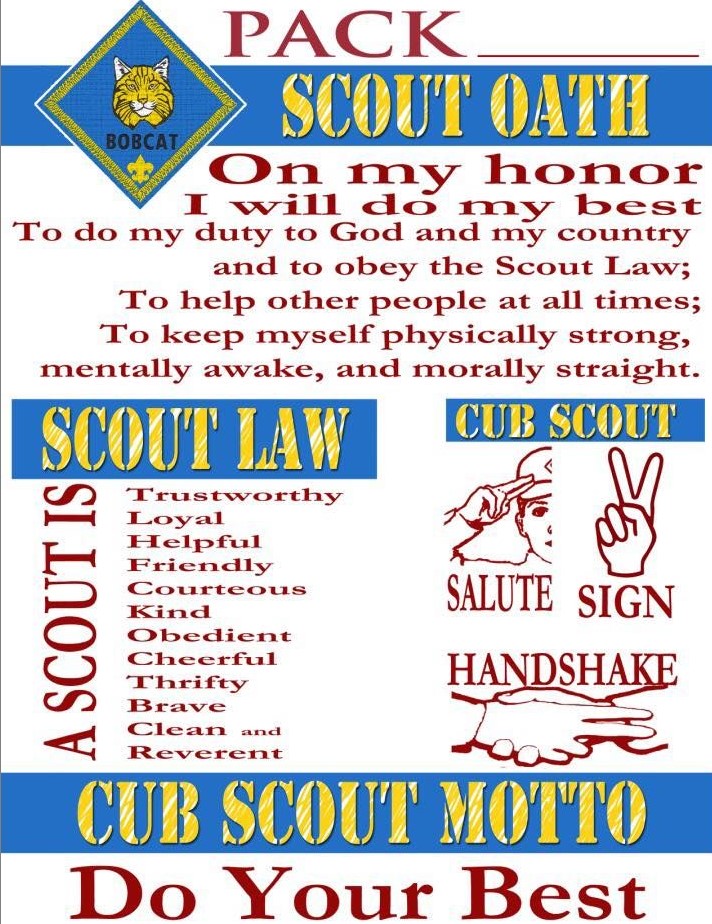 Meeting Two:You will need:Large Sheet of Paper / Poster boardPen /pencilMeeting Three:You will need:Small ballGlitterPlace to wash handsDisposable bag big enough to shake ball in					Meeting Four:You will need:Measuring tapeStopwatch / PhonePrinted Copy of chart on next pageMeeting Five:You will need: Enough copies for each scout of the mad lib and song page.Mad Lib: Moody KittyJust like a (noun)__________________, a cat can have a lot of different moods. Use this guide to decode your cat’s mood! Is kitty pressing her paws into a _(noun)__________________ and (verb)__________________ really loud? That means she’s very (verb)____________________. If Fluffy is growling or (verb)________________, she needs some space. Don’t try to play with her now or she might bite your (MISC)________________! A scared cat will have ears that are (adjective)________________, an arched (MISC)__________________, and a big (adjective)_______________ tail. A/AN(MISC) __________________ between her legs and (adjective)_______________ eyes mean Chloe’s feeling nervous. When Pumpkin wants to play, he’ll get low to the (noun)______________ with his  (MISC)__________________ in the air and pounce! The more attention you give to your feline (noun)________________, the more you’ll be able to tell how she’s (verb)_________________.Song: Do Your Ears Hang Low?Tune: “Turkey in the Snow”Do your ears hang lowDo they wobble to and froCan you tie them in a knotCan you tie them in a bowCan you throw them o’er your shoulder,Like a Continental soldier?Do your ears --- hang --- low?Meeting Six:You will need:Measuring typePhone or stopwatchLog from Meeting Four				                Meeting Seven:You will Need:Copies of family treeCrayonspencilsBlank Paper/ Construction paper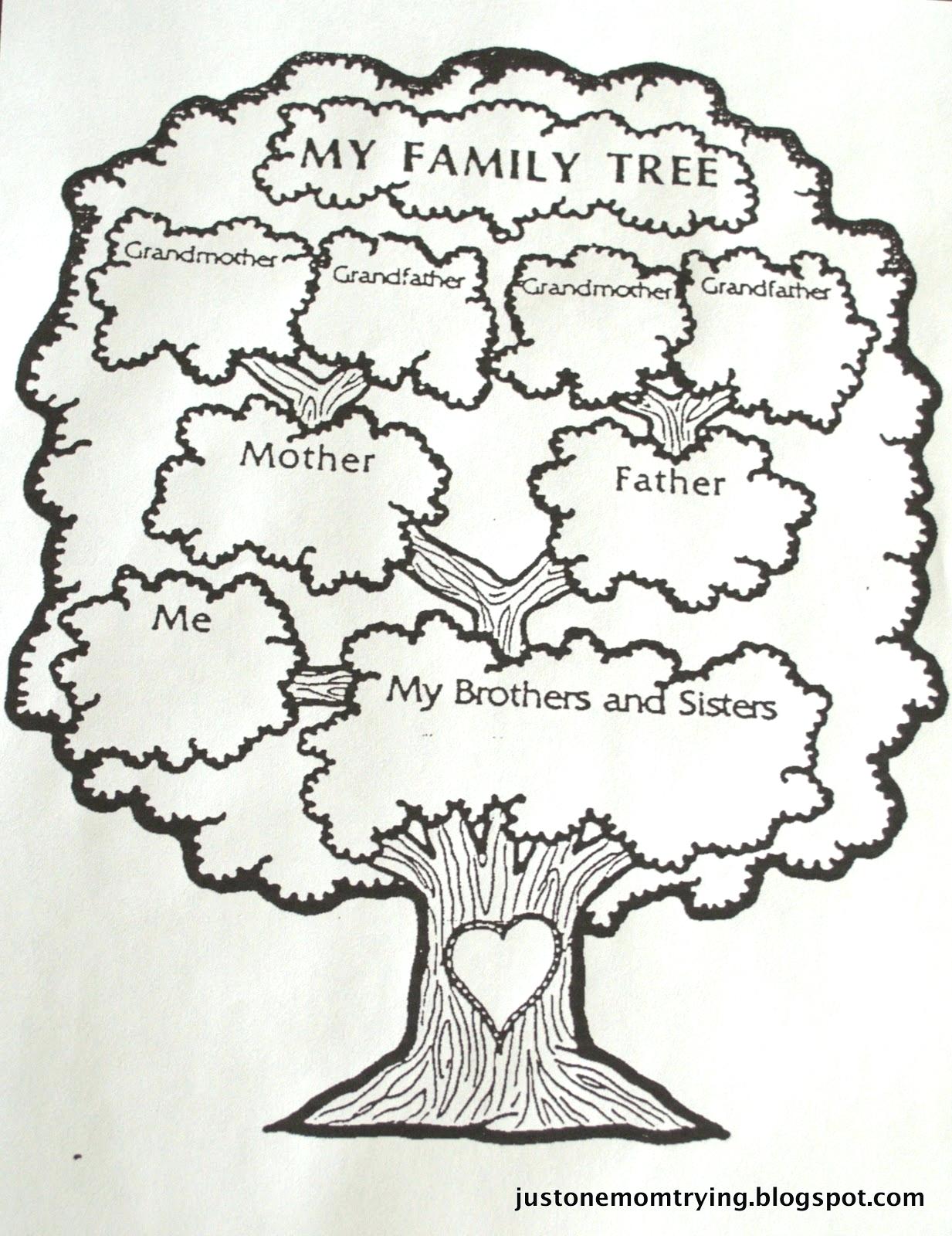 Meeting Eight:You will need:Cardboard tubesCrayonsWax PaperScissorsBeads/ Rice/ Dried BeansRubber BandsNameJumping JacksPush UpsSit Ups25 Yard SprintScouts Choice